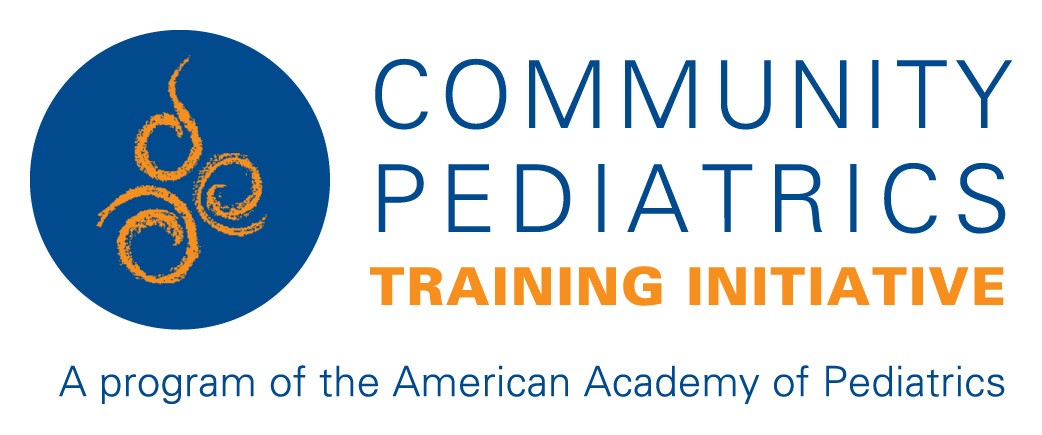 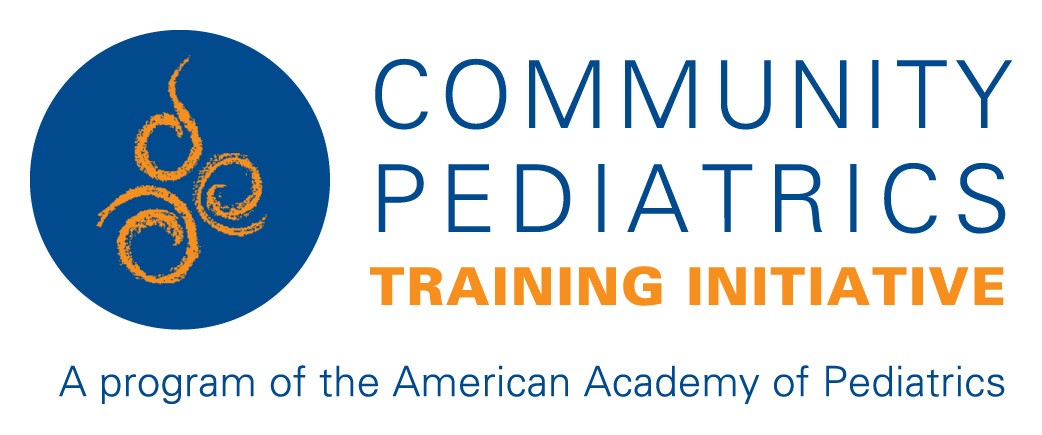 1.  Primary Area(s) of ConcentrationDescribe what unites your advocacy work.   Include populations, issues, and communities of focus.Enter text here2.  Personal StatementShould include advocacy philosophy and create a narrative that explains your work in community health and advocacy.  For example, you can describe your personal theory of being an effective advocate, illustrated by examples of your work.  You may reflect on your strengths and experiences in advocacy, and show how your approach has evolved over time.  It will be helpful to link your statement to effective change, or a vision of change.This may be challenging to complete early in your career, so think of this as something to revisit and develop in the future.Enter text here3.  Advocacy Engagement/Knowledge DisseminationAdvocacy AwardsPolicy TestimonyEngagement with Media: WrittenEngagement with Media: Audio/VideoInvited presentations/visiting professorships – impact, academic presentationsA. Advocacy AwardsCould be from Medical, State, Private, or Community OrganizationsB. Policy TestimonyDo you have experience delivering testimony to policy-making bodies? This can be local, municipal, state or federal officials, agencies, commissions, boards etc.  Testimony may be in-person, written, or in partnership with others. Make note if testimony was invited by policy makers. C. Engagement with Media: WrittenDo you have experience working with media? We will start with written/print media. This includes things like op-eds, letters to the editor, blog posts, etc. Also include significant leadership roles in  social media engagement related to advocacy events on platforms such as Twitter, Facebook, or Instagram. D.Engagement with Media: Audio or VideoTell us about your experience in working with voice or filmed media. This includes things like radio, TV, virtual platform (Zoom/Skype) interviews, and podcasts.E. Invited presentations/visiting professorshipsRegional/National/International Recognition of Advocacy ExpertiseInclude invited lectures, visiting professorships or other work that resulted from your content expertise related to your advocacy work.  4.  Community Engagement/OutreachEngagement with Communities/Community Based Organizations/Coalition/Collective Impact Organization/Serving on BoardsHave you worked with Communities or Community-Based Organizations (e.g. Non-profits, schools, camps, clubs, coalitions etc) to improve the health and well-being of kids and families in your community? Highlight activities where a significant relationship was formed with a community, or with existing organizations resulting in a longstanding relationship, significant commitment of time, and/or leadership role (e.g. serving on the board, founder, health advisor, or mentoring relationships). The expectation is to exclude one-time interactions/events or sports coaching, unless it had a focus on health and well-being of special populations or was related to broader advocacy missions. (e.g. Special Olympics)  5.  Advocacy Teaching and MentoringCurriculum Development and DeliveryMentoring others in Community Health and AdvocacyA. Curriculum Development and Delivery Have you developed unique curricula, teaching tools or assessment methods to enhance training in community health and advocacy?  As with scholarship, a curated list of key contributions would be best here, not a recap of your CV or Educator’s Portfolio. B. Mentoring Others in Community Health and AdvocacyHave you had experience mentoring trainees or colleagues in community health or advocacy work? Please include only substantive relationships that led to a measurable outcome, or demonstrable change. 6. Advocacy Leadership and AdministrationA. Advocacy LeadershipB. Healthcare systems AdvocacyA. Advocacy LeadershipHave you had experience in leadership positions for local, regional or national health related, or professional, organizations? Examples of past or present leadership roles in advocacy include leader of an advocacy committee, board position in a community organization, state task forces, principal investigator on a grant. This should be limited to engagement and work that was significant (not just membership). Document your depth of involvement and your role in such positions using the grid below.B. Healthcare Systems AdvocacyHave you worked with Healthcare systems (Hospital/Clinic, Payor etc.) to improve the quality and accessibility of healthcare services for children and youth through systems change. Examples might include starting a Medical Legal Partnership, working with a value-based or accountable care organization, clinically-based food security program, establishing a unique clinical service etc., or leading an effort to promote Diversity, Equity, and Inclusion  7. Products of Advocacy ScholarshipInclude key scholarly works: Peer reviewed manuscripts or curricula, peer-reviewed workshops or national presentations. Please do not recapitulate your CV here. You may also include significant non-peer reviewed work, such as major roles in Community Health Needs Assessments.8. Advanced Training in Advocacy SkillsDo you have any advanced training in advocacy or related skills?  This might include the policy fellowships, AAP Legislative Conference, specialty specific advocacy training, media training workshops and the like. YearAwardSponsoring OrganizationLevel of AwardDepartmental/Institutional/Regional/National/InternationalYearPolicy Body AddressedTopic and purpose/goalsWritten examples: Include op-eds, interviews, blog postsWritten examples: Include op-eds, interviews, blog postsWritten examples: Include op-eds, interviews, blog postsWritten examples: Include op-eds, interviews, blog postsYearTopicMedia OutletAnticipated Audience (who, #viewers, readers etc)Link to text (if available).Video/Audio examplesVideo/Audio examplesVideo/Audio examplesVideo/Audio examplesYearTopicMedia OutletAnticipated Audience(who, #viewers, readers etc)Link to audio/video (if available).YearNature of Recognition and Topic Description of activitiesOutcomesYearTime Commitment(specify monthly, annually etc)Role(Include title if applicable)Description of Activities of the CBOFocus/Nature of the EngagementOutcomesYearName and Location of TrainingDescription of Learners# of LearnersBrief Description of ContentOutcomes/ Evaluation (if any)DisseminationName of Advisee or ProtégéLevel of Advisee or ProtégéPurpose of RelationshipDuration and ProcessProducts or Outcomes of MentoringYearName of OrganizationAdministrative or Leadership RoleAnnual time Commitment (Hours)Specific Outcomes or AccomplishmentsLocal,Regional, State,NationalYearName of Healthcare SystemRole (Include title if applicable)Annual time Commitment (Hours)OutcomesYearName and Location of TrainingSponsoring OrganizationDescription of TrainingDuration of TrainingSkills gained